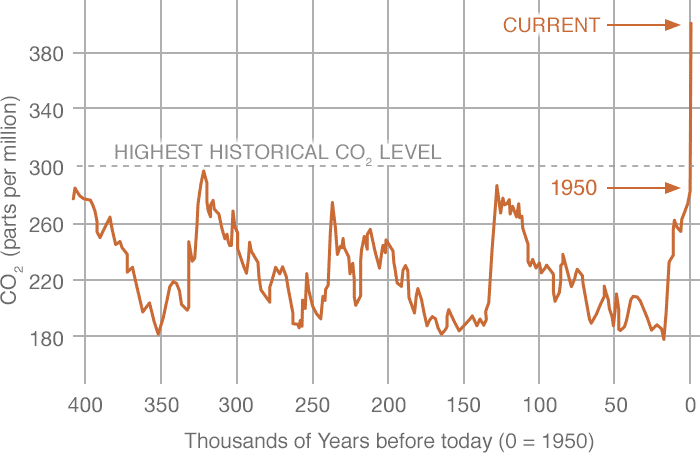 Source: NASA Reconstruction from Ice Cores, Courtesy of NOAA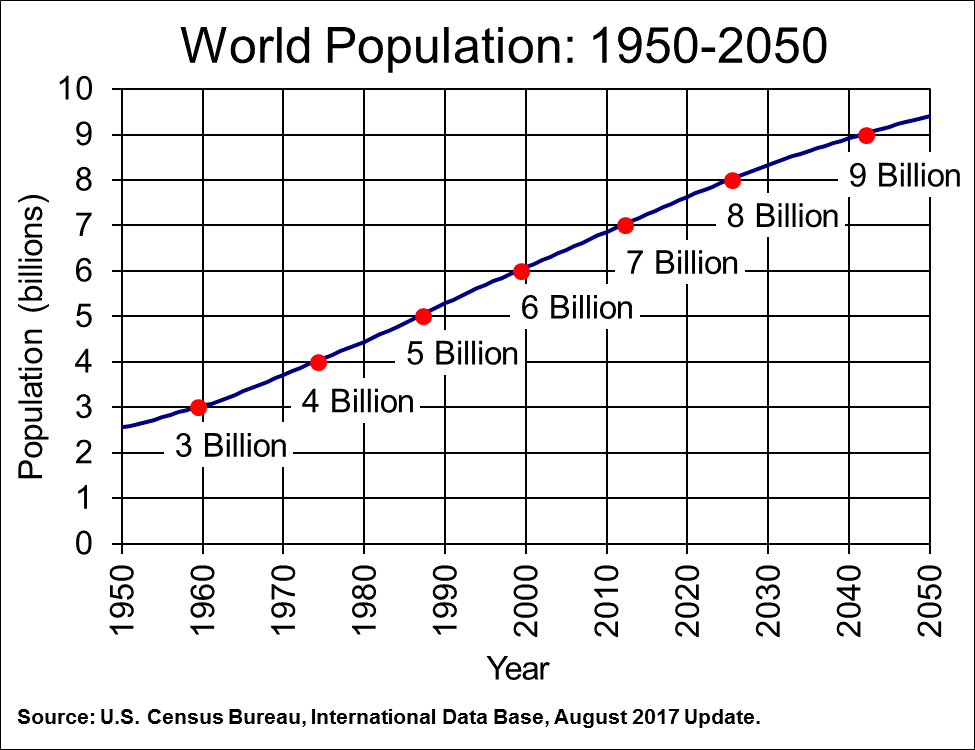 